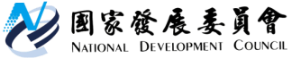 國家發展委員會 新聞稿110年7月份景氣概況發布日期：110年8月27日發布單位：經濟發展處110年7月景氣對策信號綜合判斷分數為38分，較上月減少2分，燈號續呈紅燈；景氣領先、同時指標續呈下跌，顯示景氣受COVID-19疫情干擾，須密切關注後續發展。7月因疫情影響，內需消費及勞動市場需求較去年同期下滑。外需部分，受惠全球經濟穩定回溫，終端需求持續成長，帶動科技應用產品及傳產貨品需求強勁，7月貿易、生產及金融面指標持續擴增。展望未來，行政院已於6月先後推出「紓困4.0方案」及「紓困4.0精進方案」，及時協助受疫情影響的產業及國人，並降低疫情對國內經濟之影響，且隨國內疫情趨穩，管制措施降級，以及政府規劃提出振興措施帶動下，內需消費可望漸次回溫。出口方面，受惠主要經濟體擴大基礎建設，以及全球經濟穩健復甦，動能可望續強；投資方面，國內半導體、5G、綠能等投資持續擴增，航空航運業者擴增運能，台商持續回流，均有助推升國內投資動能。惟變種病毒疫情反覆，及主要國家貿易及科技紛爭未歇，仍須密切關注後續發展，並妥為因應。1.景氣對策信號（詳圖1、圖2）110年7月為38分，較上月減少2分，燈號續呈紅燈。9項構成項目中，批發、零售及餐飲業營業額由紅燈轉呈綠燈，分數減少2分；其餘8項燈號不變。個別構成項目說明如下：貨幣總計數M1B變動率：由上月17.3%減至16.6%，燈號續呈紅燈。股價指數變動率：由上月50.4%減至44.1%，燈號續呈紅燈。工業生產指數變動率：由上月下修值17.4%減至15.3%，燈號續呈紅燈。非農業部門就業人數變動率：由上月-1.55%增至-1.18%，燈號續呈藍燈。海關出口值變動率：由上月23.0%增至27.9%，燈號續呈紅燈。機械及電機設備進口值變動率：由上月25.1%增至34.0%，燈號續呈紅燈。製造業銷售量指數變動率：由上月下修值16.7%減至14.2%，燈號續呈紅燈。批發、零售及餐飲業營業額變動率：由上月8.6%減至3.1%，燈號由紅燈轉呈綠燈。製造業營業氣候測驗點：由上月103.8點減至103.3點，燈號續呈黃紅燈。2.景氣指標(1)領先指標領先指標不含趨勢指數為100.47，較上月下降0.66%（詳表1、圖3）。7個構成項目經去除長期趨勢後，除股價指數較上月上升外，其餘6項均較上月下滑，分別為：工業及服務業受僱員工淨進入率、製造業營業氣候測驗點、實質半導體設備進口值、建築物開工樓地板面積、外銷訂單動向指數、實質貨幣總計數M1B。(2)同時指標同時指標不含趨勢指數為101.51，較上月下降0.89%（詳表2、圖4）。7個構成項目經去除長期趨勢後，3項較上月上升，包括製造業銷售量指數、實質機械及電機設備進口值、工業生產指數；其餘4項較上月下滑，分別為：非農業部門就業人數、批發、零售及餐飲業營業額、電力（企業）總用電量、實質海關出口值。(3)落後指標落後指標不含趨勢指數為100.52，較上月上升0.02%（詳表3、圖5）。5個構成項目經去除長期趨勢後，3項較上月上升，包括製造業存貨價值、全體金融機構放款與投資、金融業隔夜拆款利率；其餘2項較上月下滑，分別為：失業率、製造業單位產出勞動成本指數。聯 絡 人：經濟發展處吳明蕙處長、郭重附科長聯絡電話：(02)2316-5851、5346下次發布日期為 110年9月27日（星期一）下午4時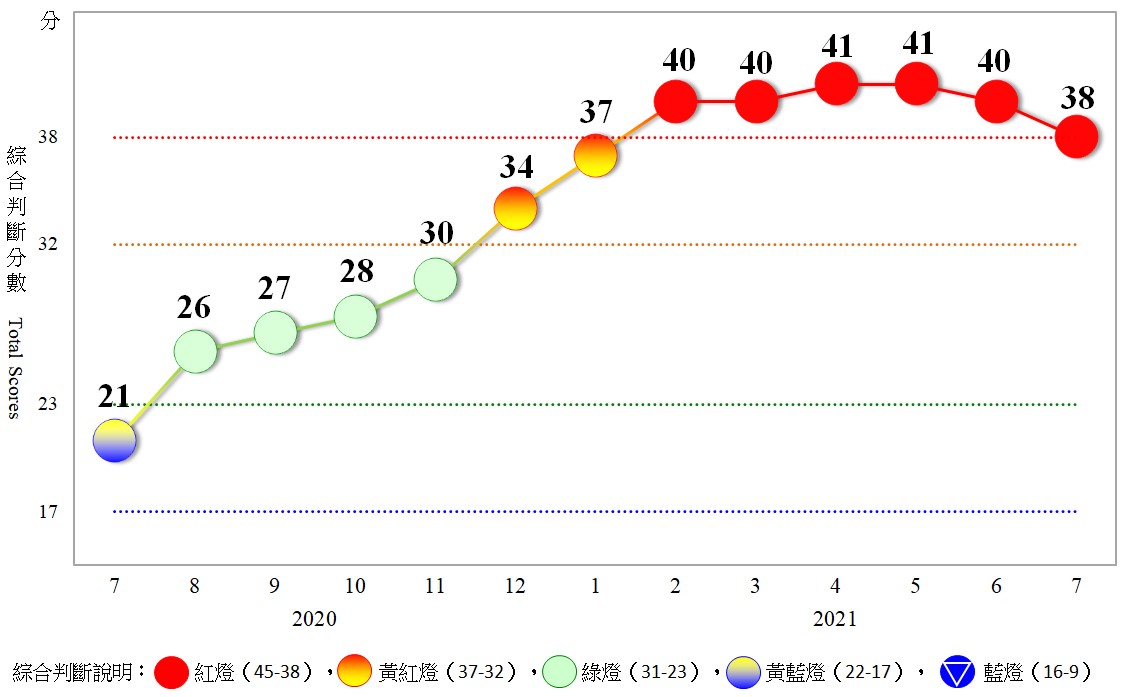 圖1  近1年景氣對策信號走勢圖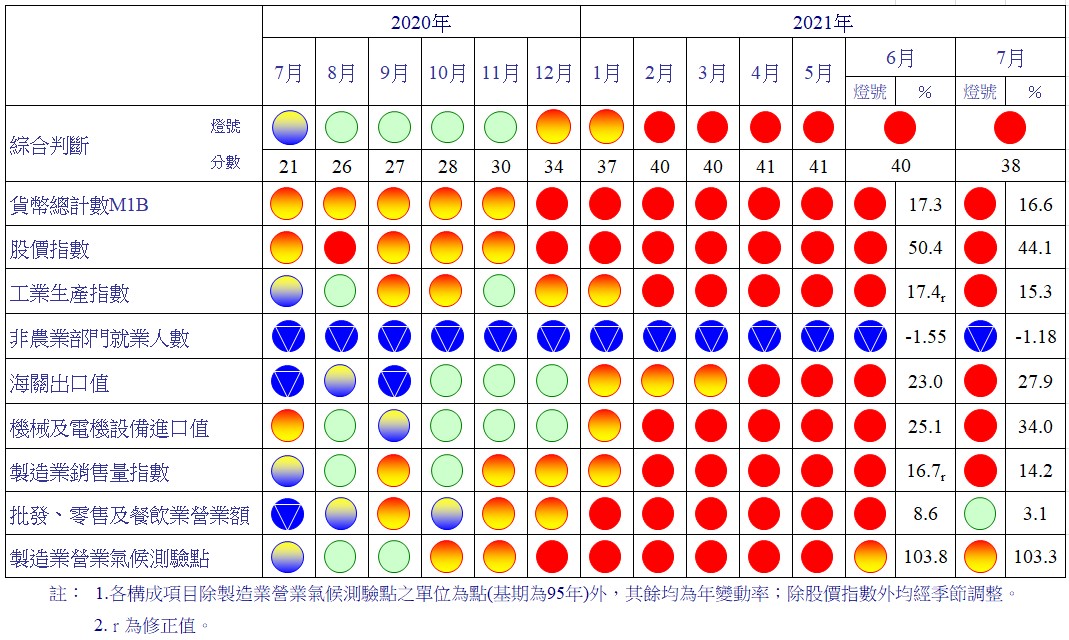 圖2  一年來景氣對策信號表1  景氣領先指標指數註：1.本表構成項目指數為經季節調整、剔除長期趨勢，並平滑化與標準化後之數值。以下表同。    2.外銷訂單動向指數採用以家數計算之動向指數。    3.淨進入率＝進入率—退出率。    4.建築物開工樓地板面積僅包含住宿類（住宅）、商業類、辦公服務類、工業倉儲類4項統計資料。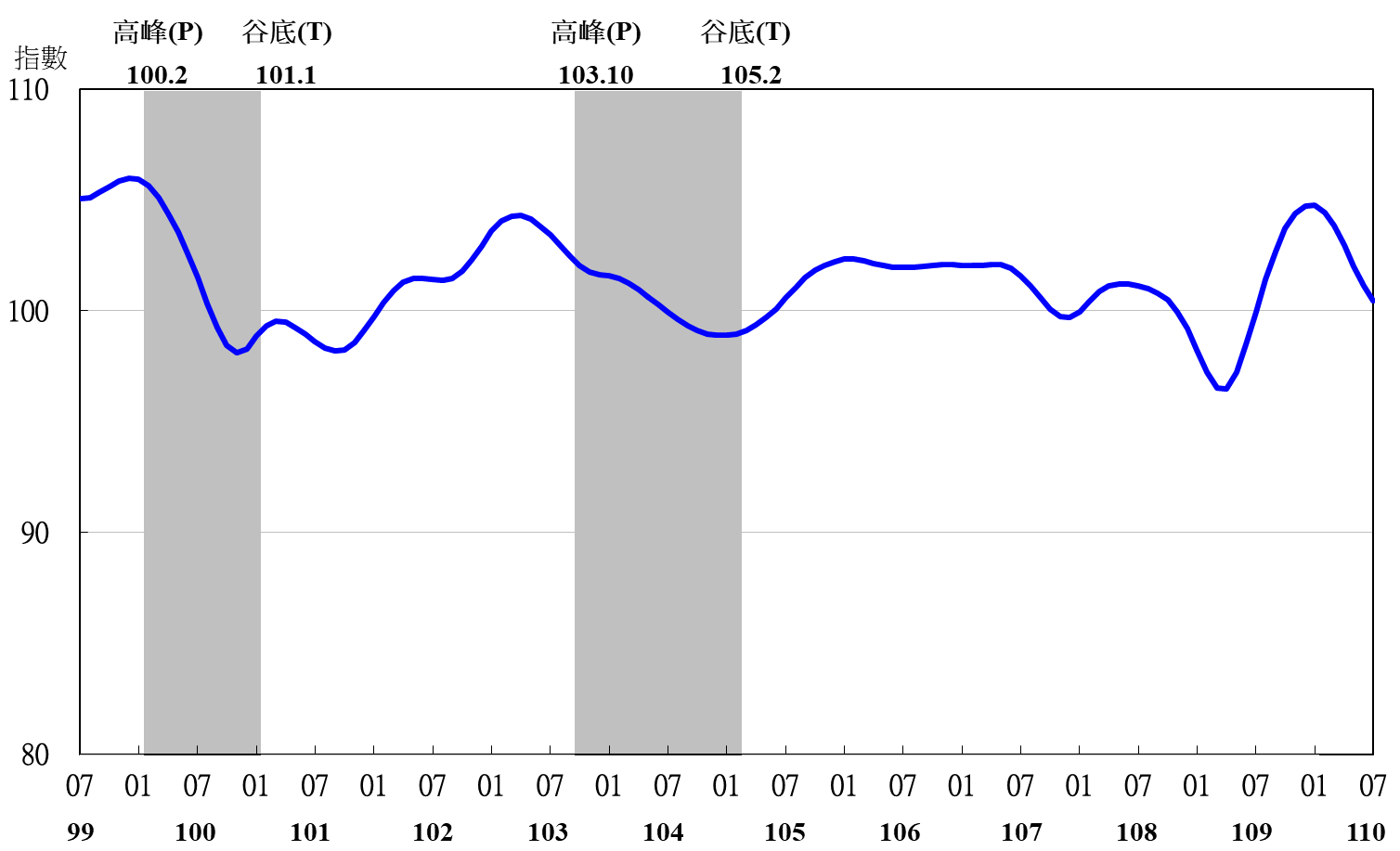 圖3  領先指標不含趨勢指數走勢圖註：陰影區表景氣循環收縮期，以下圖同。表2  景氣同時指標指數圖4  同時指標不含趨勢指數走勢圖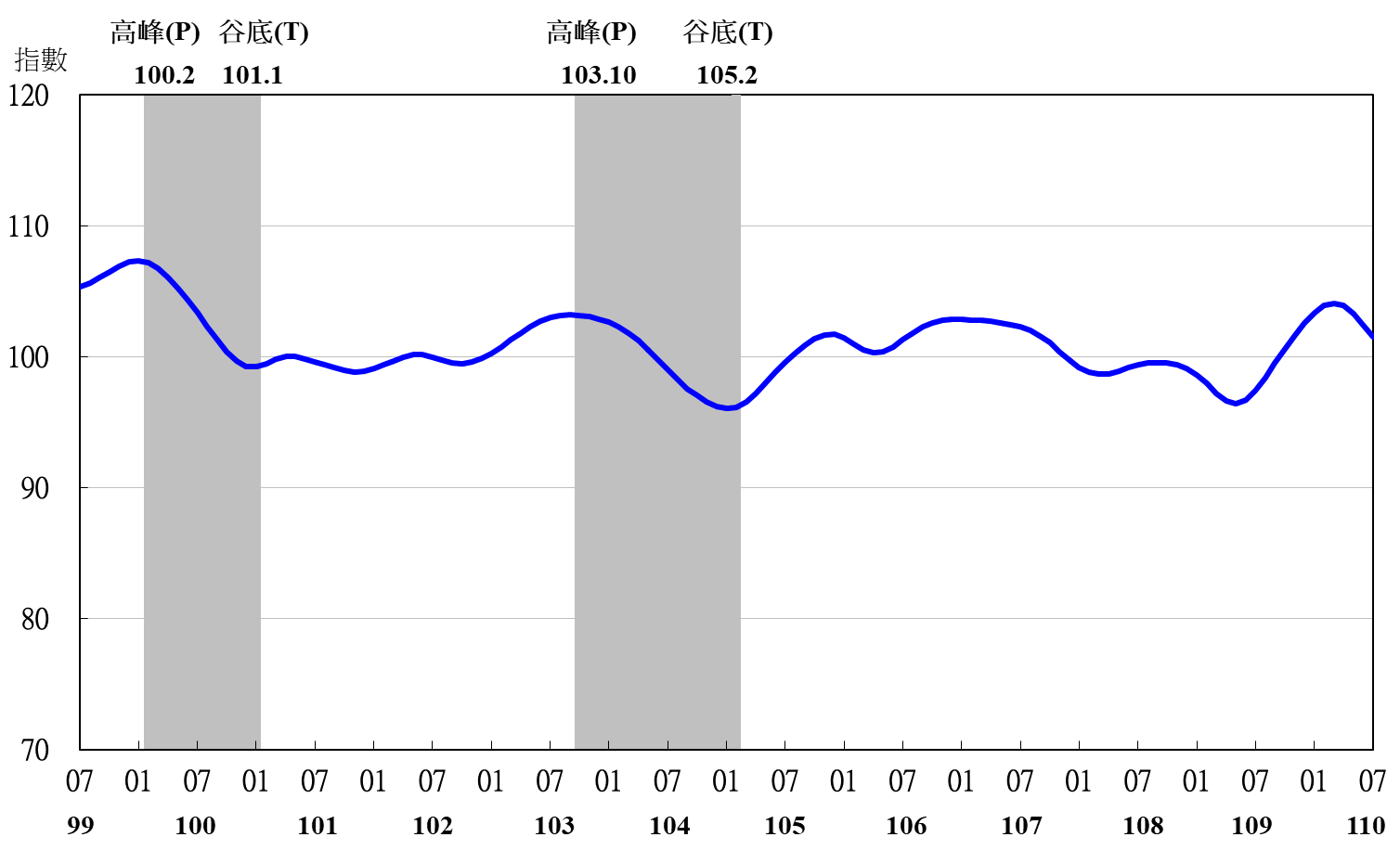 表3  景氣落後指標指數註：1.失業率取倒數計算。圖5  落後指標不含趨勢指數走勢圖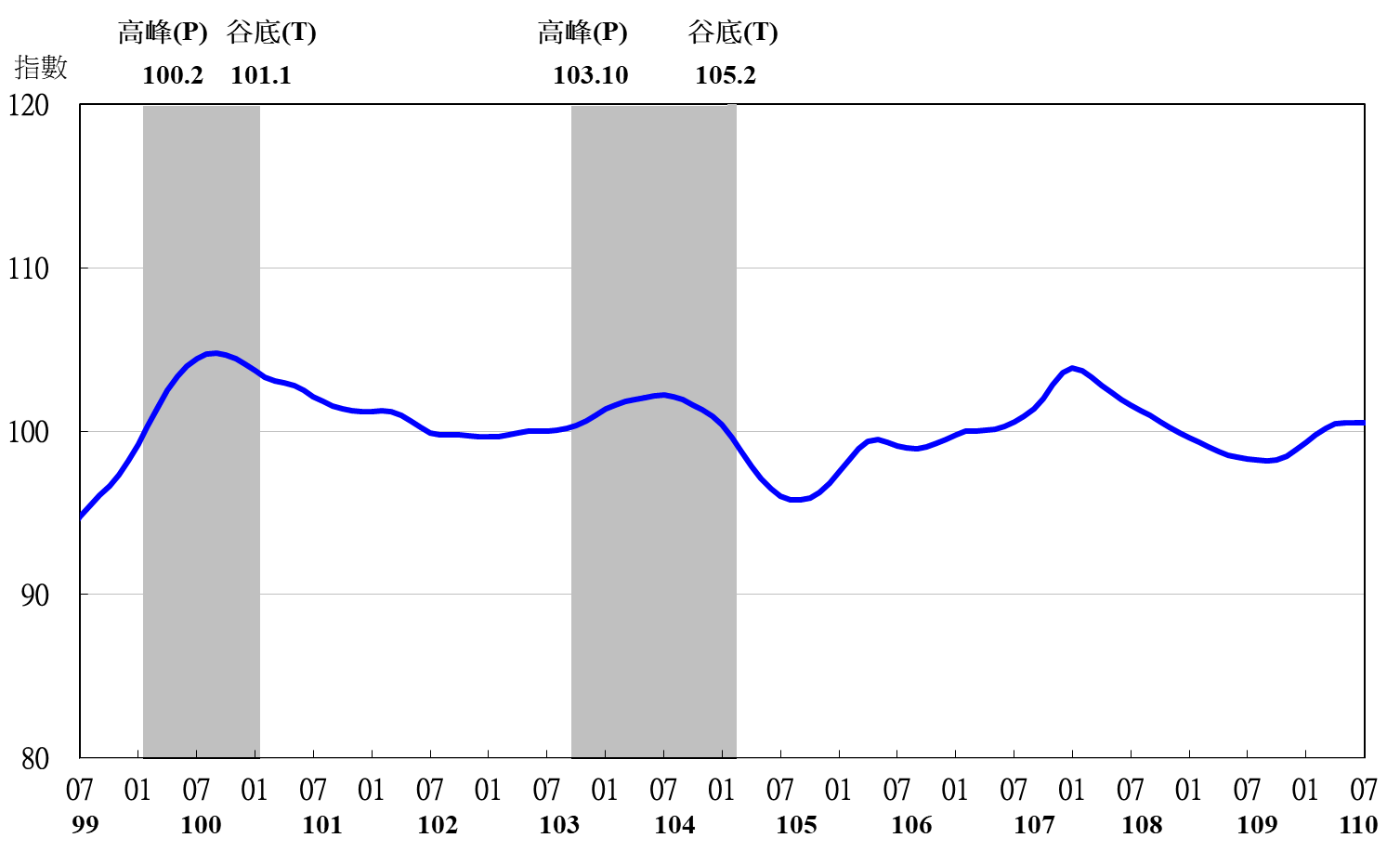 項　　　　　目110年 (2021)110年 (2021)110年 (2021)110年 (2021)110年 (2021)110年 (2021)110年 (2021)項　　　　　目1月2月3月4月5月6月7月不含趨勢指數104.75104.44103.83102.98102.01101.13100.47　較上月變動 (%)0.01-0.30-0.58-0.82-0.94-0.86 -0.66構成項目1外銷訂單動向指數2101.60101.40101.22101.07100.94100.85 100.78 實質貨幣總計數M1B100.78100.86100.90100.91100.92100.92 100.91 股價指數100.53100.73100.88100.98101.05101.10 101.14 工業及服務業受僱員工淨進入率3101.60101.22100.5599.6398.5997.73 97.18 建築物開工樓地板面積4100.1299.7999.4699.1798.9598.75 98.62 實質半導體設備進口值100.25100.35100.36100.29100.1499.96 99.78 製造業營業氣候測驗點101.41101.42101.33101.16100.93100.68 100.41 項　　　　　　　目110年 (2021)110年 (2021)110年 (2021)110年 (2021)110年 (2021)110年 (2021)110年 (2021)項　　　　　　　目1月2月3月4月5月6月7月不含趨勢指數103.36 103.90 104.08 103.88 103.29 102.43 101.51 　較上月變動 (%)0.77 0.52 0.18 -0.19 -0.57 -0.84 -0.89 構成項目工業生產指數100.72 101.03 101.23 101.36 101.47 101.55 101.60 電力(企業)總用電量100.57 100.80 101.00 101.16 101.23 101.17 101.11 製造業銷售量指數100.95 101.22 101.45 101.65 101.80 101.91 101.99 批發、零售及餐飲業營業額101.76 102.07 102.13 101.88 101.28 100.45 99.53 非農業部門就業人數100.75 100.58 100.16 99.43 98.42 97.30 96.18 實質海關出口值100.79 100.72 100.69 100.70 100.71 100.69 100.66 實質機械及電機設備進口值100.52 100.76 100.90 100.97 101.00 101.05 101.13 項　　　　　　　目110年 (2021)110年 (2021)110年 (2021)110年 (2021)110年 (2021)110年 (2021)110年 (2021)項　　　　　　　目1月2月3月4月5月6月7月不含趨勢指數99.33 99.81 100.20 100.44 100.50 100.50 100.52 　較上月變動 (%)0.48 0.48 0.39 0.24 0.06 -0.01 0.02 構成項目失業率1101.04 100.88 100.52 99.93 99.13 98.27 97.47 製造業單位產出勞動成本指數99.50 99.37 99.16 98.92 98.64 98.35 98.07 金融業隔夜拆款利率99.96 99.97 99.98 99.99 100.00 100.02 100.03 全體金融機構放款與投資100.26 100.38 100.52 100.67 100.85 101.04 101.21 製造業存貨價值98.55 99.19 100.02 100.95 101.91 102.87 103.83 